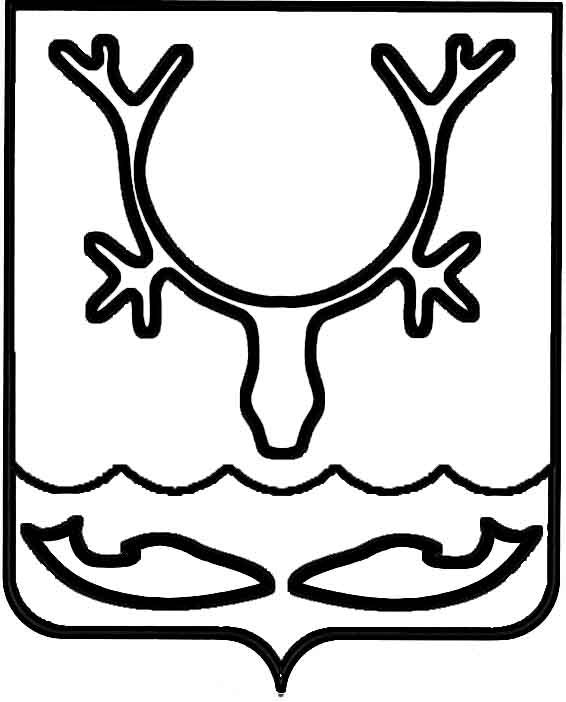 Администрация МО "Городской округ "Город Нарьян-Мар"ПОСТАНОВЛЕНИЕот “____” __________________ № ____________		г. Нарьян-МарВ соответствии с Трудовым кодексом РФ, Федеральным законом от 14.11.2002 № 161-ФЗ "О государственных и муниципальных унитарных предприятиях", решением Совета городского округа "Город Нарьян-Мар" от 27.10.2011 № 303-р              "Об оплате труда работников муниципальных учреждений МО "Городской округ "Город Нарьян-Мар" Администрация МО "Городской округ "Город Нарьян-Мар"П О С Т А Н О В Л Я Е Т:Абзац первый пункта 5 постановления Администрации МО "Городской округ "Город Нарьян-Мар" от 15.04.2016 № 443 "Об утверждении Положения                      о порядке определения условий оплаты труда руководителей, их заместителей, главных инженеров и главных бухгалтеров муниципальных унитарных предприятий, муниципальных бюджетных и казенных учреждений МО "Городской округ "Город Нарьян-Мар" изложить в следующей редакции:"5. Признать утратившими силу с 01 июля 2016 года:".Настоящее постановление вступает в силу с момента подписания, распространяет свое действие на правоотношения, возникшие с 15.04.2016, и подлежит официальному опубликованию.1406.2016669О внесении изменения в постановление Администрации МО "Городской округ "Город Нарьян-Мар" от 15.04.2016 № 443 "Об утверждении Положения о порядке определения условий оплаты труда руководителей, их заместителей, главных инженеров и главных бухгалтеров муниципальных унитарных предприятий, муниципальных бюджетных и казенных учреждений МО "Городской округ "Город Нарьян-Мар"И.о. главы МО "Городской округ "Город Нарьян-Мар" А.Б.Бебенин